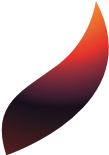 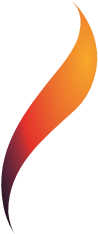 中方参会代表名单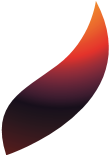 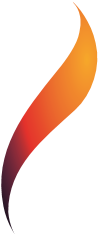 中方参会代表名单中方参会代表名单中方参会代表名单外方参会代表名单 （按国家排序）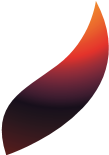 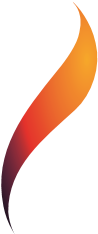 外方参会代表名单 （按国家排序）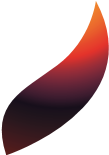 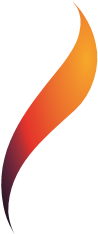 土库曼斯坦国家天然气公司	巴得拉夫·少赫拉特	康采恩出口管理局副局长外方参会代表名单 （按国家排序）商务部钟  山副部长一、政府机构商务部王受文外贸司司长商务部张夏令外贸司副司长商务部张国庆商务部驻上海特办特派员商务部孙成海外贸发展局局长商务部贾国勇外贸发展局副局长商务部王亚平许可证局局长商务部武雅斌处长 部长秘书国家发展和改革委员会付炳其经贸司处长国家发展和改革委员会能源研究所高世宪所长助理工业和信息化部张  凡原材料司石化处副处长交通运输部杨利华水运局副巡视员交通运输部张哲辉水运局国家能源局谢  磊石油天然气司上海市商务委员会张新生党组书记、副主任上海市商务委员会顾  军副主任上海市商务委员会菅和平副主任上海市浦东新区人民政府刘正义副区长上海市口岸服务办公室张超美主任上海出入境检验检疫局汪  鹰处长二、企业中国兵器工业集团公司赵  刚集团公司总经理助理中国北方工业公司总裁振华石油控股有限公司董事长中国兵器工业集团公司朱向军运营管理部副主任中国兵器工业集团公司刘一江中国北方工业公司副总裁，振华石油控股有限公司总经理中国兵器工业集团公司杨  翔运营管理部副处长中国兵器工业集团公司吴  宏振华石油副总经理中国兵器工业集团公司胡可愉振华石油贸易开发部总经理中国兵器工业集团公司李  姝振华石油贸易执行部总经理中国兵器工业集团公司金  鸿振华石油贸易开发部副总经理中国兵器工业集团公司于凤伟绿洲石油销售总经理中国兵器工业集团公司李  坚振华石油业务经理中国兵器工业集团公司陈  雷振华石油船运经理中国兵器工业集团公司毕自强振华石油业务经理中国兵器工业集团公司刘  博北方工业公司总裁办秘书中国石油天然气集团公司喻宝才副总经理、党组成员中国石油天然气集团公司王立华副总经济师兼中国石油国际事业有限公司总裁、党委副书记中国石油天然气集团公司连建家规划计划部副总经理中国石油天然气集团公司张  彤中国石油国际事业有限公司副总裁中国石油天然气集团公司吕建中中国石油集团经济技术研究院副院长中国石油天然气集团公司王  维国际部处长兰  东办公厅处长郑  骏中国石油国际事业有限公司原油部总经理张丰胜规划计划部副处长曹  灿国际部职员罗玮楠国际部职员孙  尧中国石油国际事业有限公司职员时  冉中国石油国际事业有限公司职员中国石油化工集团公司蔡希有高级副总裁中国石油化工集团公司后  卫办公厅秘书中国石油化工集团公司耿承辉生产经营管理部副主任中国石油化工集团公司周立伟生产经营管理部副主任中国石油化工集团公司毛  迪联合石化党委副书记中国石油化工集团公司佟德建生产经营管理进口原油处处长中国石油化工集团公司徐  涛联合石化原油部副总经理中国石油化工集团公司宋  磊联合石化计划信息部副总经理中国石油化工集团公司翟旭东联合石化亚洲公司副总经理中国石油化工集团公司刘庆辉联合石化英国公司副总经理中国石油化工集团公司王宇宁联合石化亚洲公司贸易部总经理中国石油化工集团公司李  涛联合石化原油部贸易员中国石油化工集团公司杨大磊联合石化亚洲公司贸易员中国石油化工集团公司陈  力联合石化原油部贸易员中国石油化工集团公司鲍  敏联合石化原油部贸易员中国石油化工集团公司王佳跃联合石化天然气部贸易员中国石油化工集团公司丁  耀联合石化运输执行部贸易员中国海洋石油总公司郑长波总经理助理中国海洋石油总公司陈玉春办公厅政务秘书中国海洋石油总公司孙大陆中海石油化工进口有限公司总经理中国海洋石油总公司佘建跃中海石油化工进口有限公司原油经理助理中国海洋石油总公司沈怡明中国海洋石油（新加坡）贸易有限公司总经理中国海洋石油总公司朱建文中海石油气电集团国际贸易有限公司副总经理中国海洋石油总公司孟  勐中海石油气电集团国际贸易有限公司贸易主管中国远洋运输（集团）总公司马泽华董事总经理中国远洋运输（集团）总公司许  超总经理办公室副主任中国远洋运输（集团）总公司何  峰秘书中国远洋运输（集团）总公司葛凯华中国船舶燃料有限公司总经理中国远洋运输（集团）总公司王鲁军中国船舶燃料有限公司党委书记、常务副总经理中国远洋运输（集团）总公司孟庆林大连远洋运输公司总经理中国远洋运输（集团）总公司顾文军大连远洋运输公司航运部总经理中国中化集团公司钟  韧总裁助理中国中化集团公司徐亚威中化石油有限公司主管招商局集团有限公司苏新刚副总裁招商局集团有限公司韦  明招商局能源运输股份公司总法律顾问中国化工集团公司高志伟油气开发中心党委书记、总经理中国化工集团公司李志国油气开发中心总工程师中国化工集团公司王宇航油气开发中心办公室副主任中国长江航运集团崔  波战略营销与项目部经理珠海振戎公司张东泉总经理珠海振戎公司李右民石油贸易部总经理珠海振戎公司李政霖天津振戎国际能源有限公司总经理珠海振戎公司毛  丹石油贸易部经理中国航空油料集团公司周如成集团公司副总经理中国航空油料集团公司常  彬石油有限公司运营部总经理中国航空油料集团公司高敬人石油有限公司运营部高级经理中国航空油料集团公司刘翰光石油有限公司运营部业务经理上海期货交易所刘能元总经理上海期货交易所杨迈军理事长上海期货交易所褚玦海副总经理上海期货交易所陆  丰能化部高级总监上海期货交易所李  辉能化部资深总监上海期货交易所张宏民能化部主任研究员 / 总监上海期货交易所杨一平能化部总监助理上海期货交易所王冬凡能化部总监助理上海期货交易所张  征能化部总监上海期货交易所谢  莎交易运作委员会高级总监上海期货交易所李俊伟行政部高级总监陕西延长石油（集团）有限责任公司冯大为副总经理陕西延长石油（集团）有限责任公司李  军对外投资合作部副部长陕西延长石油（集团）有限责任公司董小峰对外投资合作部中海发展股份有限公司严志冲邮轮公司总经理上海博览会有限责任公司文仲亮副董事长、常务副总裁申能集团王者洪申能集团副总上海石油交易所董事长申能集团李庆丰上海石油交易所总经理三、金融机构三、金融机构三、金融机构国家开发银行股份有限公司祖  媛评审一局处员国家开发银行股份有限公司张  娜职员中国工商银行股份有限公司黄  梅公司业务一部副总经理中国工商银行股份有限公司李  娜业务一部石油化工处处长中国工商银行股份有限公司王  顺北京市分行国际业务部副总经理中国农业银行股份有限公司郭翠萍总行大客户部客户三处副处长中国农业银行股份有限公司李  敏职员中国银行张  洋中国银行公司金融总部（公司业务）客户经理中国建设银行孙建政国际业务部副总经理（正总级）交通银行何  刚总行国际业务部市场推广部副高级经理交通银行毛  哲总行国际业务部市场推广部业务发展经理交通银行梅世军陕西省分行高新支行副行长交通银行杨  青陕西省分行国际业务部产品经理中国国际金融有限公司张  烁高级经理中国国际金融有限公司潘晓飞战略研究部经理中国投资有限责任公司赵加凡高级副经理中国太平洋财产保险股份有限公司蔡艳艳航运保险部客户经理中国太平洋财产保险股份有限公司庄  悦航运保险部总经理助理中国太平洋财产保险股份有限公司高亚琴宁波分公司副总经理中国太平洋财产保险股份有限公司周  泉宁波市镇海分公司副总经理中国平安财产保险股份有限公司北京分公司刘小涌北京分公司重点客户二部总监中国平安财产保险股份有限公司北京分公司王  勇北京分公司团体财产险部经理中国平安财产保险股份有限公司北京分公司李文超职员四、其它四、其它中国服务外包研究中心骞芳莉主任中国五矿化工进出口商会李晓妮副会长中国五矿化工进出口商会赵晓亮副主任中国五矿化工进出口商会张红丽职员中国石油和化学工业协会祝  昉信息与市场部副主任中国石油和化学工业协会刘国林信息与市场部干部中国国际贸易学会陈  鹏副会长（正司级）中国国际贸易学会杨  芳编辑部副主任中国经贸杂志社王开前社长AlgeriaAlgeria阿尔及利亚国家石油公司阿尔及利亚国家石油公司德马克·默罕默德·拉菲克原油与成品油出口部总经理原油与成品油出口部总经理本马斯·耶齐德原油出口主管 原油出口主管 阿普顿·萨利马亚洲区原油出口经理亚洲区原油出口经理AngolaAngola安哥拉国家石油公司 安哥拉国家石油公司 陈志贤新加坡分公司总经理新加坡分公司总经理奥斯卡·布里托新加坡分公司贸易经理新加坡分公司贸易经理AustraliaAustralia澳大利亚必和必拓公司澳大利亚必和必拓公司黄原本新加坡公司市场部大区总经理新加坡公司市场部大区总经理BrazilBrazil巴西国家石油公司巴西国家石油公司马赛罗·卡斯蒂罗·达·席尔瓦北京代表处总经理北京代表处总经理ChadChad乍得国家石油公司乍得国家石油公司卡瑟·尤努斯·马哈马特总经理总经理EcuadorEcuador 厄瓜多尔国家石油公司 厄瓜多尔国家石油公司帕奥拉·科巴国际商务部高级经理国际商务部高级经理IndonesiaIndonesia印尼国家石油公司                      印尼国家石油公司                      努尔丁·普拉依托能源服务新加坡公司原油经理能源服务新加坡公司原油经理乔科·萨普托炼油操作优化经理炼油操作优化经理桑德拉· 布尔那· 喜利卡集成供应链原油经理集成供应链原油经理IranIran伊朗国家石油公司伊朗国家石油公司马济亚·霍佳提首席驻华代表首席驻华代表IraqIraq伊拉克国家石油销售公司伊拉克国家石油销售公司哈迪·阿普杜勒纳比·阿普杜勒哈桑原油和天然气市场部总经理原油和天然气市场部总经理默罕默德·萨义德·哈米德物流运输部总经理物流运输部总经理KoreaKorea韩国石油公社韩国石油公社申康淑副总裁副总裁钟人奎原油市场部原油贸易经理原油市场部原油贸易经理SK 能源（中国）SK 能源（中国）金光勋石油市场部副总裁石油市场部副总裁SK 能源国际 ( 新加坡）SK 能源国际 ( 新加坡）车俊英原油贸易部总经理原油贸易部总经理SK 能源SK 能源金桢勋原油贸易计划部总经理原油贸易计划部总经理KuwaitKuwait科威特国家石油公司默罕默德·阿尔·卡拉夫中国区首席代表阿普杜拉德·阿尔·弗拉斯原油贸易部贸易经理刘恋北京代表处市场分析师Malaysia马来西亚国家石油公司                   尼克·莫桑·哈尔吉德·尼克·阿哈默德 高级贸易经理迈斯利·纳吉利·苏雷曼·纳吉利	原油贸易经理尼克·莫桑·哈尔吉德·尼克·阿哈默德 高级贸易经理迈斯利·纳吉利·苏雷曼·纳吉利	原油贸易经理默罕默德·贾迈德·贾马尔原油贸易员Netherlands荷兰皇家孚宝集团陈鹏中国区副总裁孚宝上海管理有限公司褚梅投资开发部经理Oman阿曼国家石油公司默罕默德·艾哈迈德·艾尔·艾莎莉天然气市场部主任哈立德·卡西姆 原油市场部主任Qatar 卡塔尔国家石油公司尤瑟夫·艾尔·苏拉提原油部营销主任卡塔尔天然气运营有限公司黄蜀芳北京代表处业务主任Russia俄罗斯国家石油公司伊利亚·纳莫维奇原油出口部部门经理伊万诺夫·弗拉基米尔北京代表处副首席代表果拉波夫·安德烈北京代表处首席专家Saudi Arabia沙特阿美石油公司亚洲分公司梅沙尔·艾尔哈勃士亚太区市场部经理刘宗泽亚太区市场部经理SingaporeJBC 约翰尼斯·贝尼格尼集团总裁肯德里克亚洲区业务经理壳牌公司谭乐成原油贸易主管Switzerland维多石油集团 ( 瑞士 )许惠铭亚洲区总裁林海天维多（新加坡）北京代表处首代  摩科瑞能源集团韩进集团董事，亚洲区总裁罗杰·琼斯 集团董事、全球天然气及电力贸易总裁摩科瑞能源贸易（北京）有限公司李新华董事 执行副总经理                              Thailand泰国国家石油公司英勇·索米市场部总经理考拉喀什·桑萨弄特原油贸易部原油交易员塔拉特·库伦萨利原油贸易部原油交易员TurkmenistanUAEUAEUAEUAEUAE阿联酋阿布扎比国家石油公司	穆巴拉克·苏哈尔·穆巴拉克·艾尔特比 原油与凝析油部总经理默罕默德·萨伊德·阿普杜拉·苏拉叶·艾 原油与凝析油部原油销售经理尔 ·法拉希迪拜交易所	克里斯托弗·李·付斯	首席执行官  阿联酋阿布扎比国家石油公司	穆巴拉克·苏哈尔·穆巴拉克·艾尔特比 原油与凝析油部总经理默罕默德·萨伊德·阿普杜拉·苏拉叶·艾 原油与凝析油部原油销售经理尔 ·法拉希迪拜交易所	克里斯托弗·李·付斯	首席执行官  阿联酋阿布扎比国家石油公司	穆巴拉克·苏哈尔·穆巴拉克·艾尔特比 原油与凝析油部总经理默罕默德·萨伊德·阿普杜拉·苏拉叶·艾 原油与凝析油部原油销售经理尔 ·法拉希迪拜交易所	克里斯托弗·李·付斯	首席执行官  阿联酋阿布扎比国家石油公司	穆巴拉克·苏哈尔·穆巴拉克·艾尔特比 原油与凝析油部总经理默罕默德·萨伊德·阿普杜拉·苏拉叶·艾 原油与凝析油部原油销售经理尔 ·法拉希迪拜交易所	克里斯托弗·李·付斯	首席执行官  阿联酋阿布扎比国家石油公司	穆巴拉克·苏哈尔·穆巴拉克·艾尔特比 原油与凝析油部总经理默罕默德·萨伊德·阿普杜拉·苏拉叶·艾 原油与凝析油部原油销售经理尔 ·法拉希迪拜交易所	克里斯托弗·李·付斯	首席执行官  瑞德·阿尔萨拉米瑞德·阿尔萨拉米瑞德·阿尔萨拉米总联络官总联络官UKUKUK英国阿格斯有限公司	艾德里安·宾克斯英国阿格斯有限公司	艾德里安·宾克斯英国阿格斯有限公司	艾德里安·宾克斯全球总裁全球总裁皮埃尔·勒夫皮埃尔·勒夫皮埃尔·勒夫亚太区总裁亚太区总裁高华高华高华中国首席代表中国首席代表碧辟（中国）投资有限公司北京分公司	许津碧辟（中国）投资有限公司北京分公司	许津碧辟（中国）投资有限公司北京分公司	许津总裁总裁白俊白俊白俊市场分析师市场分析师BP 中国	蔡烽BP 中国	蔡烽BP 中国	蔡烽IST 商务发展部天然气业务经理IST 商务发展部天然气业务经理BP 新加坡公司	乔万尼·赛罗BP 新加坡公司	乔万尼·赛罗BP 新加坡公司	乔万尼·赛罗IST-EH 首席分析师IST-EH 首席分析师USAUSAUSAPIRA 能源集团加里·罗斯首席执行官康菲石油公司杨宁液化天然气业务经理摩根士丹利（新加坡）袁振华执行董事、亚太区原油交易总经理胡英峥大宗商品部主管李东销售经理芝加哥商品交易所朱利安·李·诺布尔亚太区主管艾伦·班尼斯特纽约商交所执行董事梁振旅商品客户发展及销售总监张英华亚太地区清算业务开发主管洲际交易所罗伯特·里德期货欧洲部及清算所主席陈宇大中国区总监摩根大通公司杰夫·布朗大宗商品研究部执行董事拉吉·乔拉摩根大通中国商品公司董事总经理郑红蓓全球企业银行执行董事王艾华全球企业银行执行董事张文杰全球企业银行执行董事普式能源资讯陆彬中国区编辑总监强蒂·拉什福斯亚太及中东地区高级编辑经理宋燕玲资深记者